Tiedote viestimille 9.8.2022Jyväskylässä perusopetuksen päättäneiden nuorten ohjaus jatkuu elokuussa Mikäli mieluisa koulutuspaikka jäi nuorelta yhteishaussa saamatta, koulutuspaikkaa voi tavoitella edelleen myös oppilaitosten jatkuvan haun tai yhteishaun varasijamenettelyn kautta. Varasijat ovat voimassa 19.8. saakka, minä aikana vapautuvista paikoista ilmoitetaan suoraan varasijalle jääneille hakijoilleKuva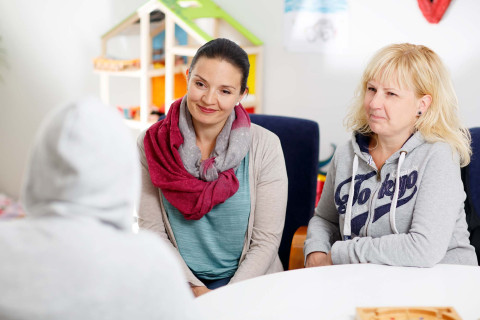 Perusopetuksensa päättäneet nuoret ovat aloittamassa jatko-opintojaan, joita suorittavat nykyisen oppivelvollisuuslain mukaan aina 18 ikävuoteen saakka. Kevään yhteishaun kautta paikkansa perusopetuksen jälkeisessä koulutuksessa on varmistanut jo lähes 1400 jyväskyläläistä nuorta. Heistä suurin osa on jatkamassa opintojaan Jyväskylän koulutuskuntayhtymä Gradian järjestämässä ammatillisessa koulutuksessa, lukiokoulutuksessa tai uudessa tutkintokoulutukseen valmentavassa koulutuksessa (TUVA).  Mikäli mieluisa koulutuspaikka jäi nuorelta yhteishaussa saamatta, koulutuspaikkaa voi tavoitella edelleen myös oppilaitosten jatkuvan haun tai yhteishaun varasijamenettelyn kautta. Varasijat ovat voimassa 19.8. saakka, minä aikana vapautuvista paikoista ilmoitetaan suoraan varasijalle jääneille hakijoille. Hakijan kannattaakin tarkkailla sähköpostiaan säännöllisesti vielä elokuun aikana.   Jatkuvan haun koulutustarjonta ja hakuohjeet löytyvät oppilaitosten verkkosivuilta. Ohjausta hakijoille tarjoavat elokuun aikana oppilaitosten haku-/ohjauspalvelujen lisäksi peruskoulujen opinto-ohjaajat yhteistyössä Ohjaamon ja etsivän nuorisotyön kanssa.  Oppivelvollisuuslain uudistus toi lisää vaihtoehtoja yksilöllisen jatko-opintopolun rakentamiseen Oppivelvollisuusuudistuksen myötä kaikilla alle 18-vuotiailla nuorilla on velvollisuus hakeutua koulutukseen ja jatkaa opintojaan perusopetuksen jälkeisessä koulutuksessa. Perusopetuksen järjestäjällä, koulutuksen järjestäjillä sekä nuoren asuinkunnalla on yhteinen tehtävä ohjata ja tukea nuorta ja hänen huoltajiaan oppivelvollisuuden suorittamiseksi. Oppivelvollisuutta voi suorittaa ammatillisessa koulutuksessa, lukiokoulutuksessa, tutkintokoulutukseen valmentavassa koulutuksessa (TUVA), kansanopistojen oppivelvollisille suunnatuilla linjoilla (ns. Opistovuosi oppivelvollisille -koulutukset) tai vaativan erityisen perusteella järjestettävässä työhön ja itsenäiseen elämään valmentavassa koulutuksessa (TELMA). Opiskelu on oppivelvolliselle maksutonta, jonka lisäksi voi olla oikeus matka- ja majoituskorvauksiin. Myös työsuhteeseen perustuva oppisopimuskoulutus soveltuu tietyin edellytyksin oppivelvollisuuden suorittamiseen. Lisätietoja oppisopimuskoulutuksesta saa oppilaitosten haku- ja työelämäpalveluista.  Mikäli oppilaalla on perusopetuksen oppimäärä kesken, hänellä on 1.8.2022 voimaan tulleiden oppivelvollisuuslain muutosten myötä mahdollisuus jatkaa perusopetuksen suorittamista omassa peruskoulussaan, mikäli perusopetuksen järjestäjä tämän mahdollistaa.Oppivelvolliselle voidaan tapauskohtaisesti ja harkinnanvaraisesti mahdollistaa opintojen jatkaminen lasten perusopetuksessa esimerkiksi silloin, jos oppivelvollisella on erityisen tuen tarvetta tai muutoin vaikea elämäntilanne, eikä siirtymistä aikuisten perusopetukseen tai TUVA-koulutukseen nähdä tarkoituksenmukaiseksi vaihtoehdoksi. Muussa tapauksessa vaihtoehtona on hakeutua aikuisten perusopetukseen, jota Jyväskylässä järjestävät Gradia Jyväskylä sekä Jyväskylän kristillinen opisto. Aikuisten perusopetus voi tulla kyseeseen myös peruskoulun päättäneelle nuorelle, mikäli häneltä puuttuu perusopetuksen jälkeisen koulutuksen suorittamiseksi riittävä suomen tai ruotsin kielen taito.  Oppivelvollisten nuorten ohjaus ja valvonta on monen toimijan sekä huoltajien yhteistä työtä. Jokaiselle oppivelvolliselle tulee löytää opiskelupaikka joko vapaan hakeutumisoikeuden tai viime sijassa opiskelupaikan osoittamisen kautta. Peruskoulujen opinto-ohjaajat tukevat ja ohjaavat nuoria ja heidän huoltajiaan aina elokuun lopulle saakka tai seuraavassa koulutuksessa aloittamiseen asti. 26.8.2022 jälkeen ohjaus- ja valvontavastuu siirtyy oppivelvollisen asuinkunnalle. Huoltajan tehtävänä on huolehtia, että oppivelvollinen suorittaa oppivelvollisuuden. 